Project Area and Route Alignment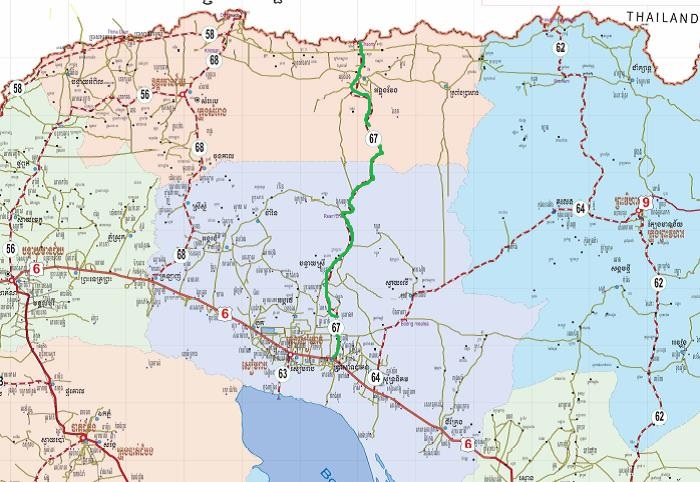 Existing road of NR67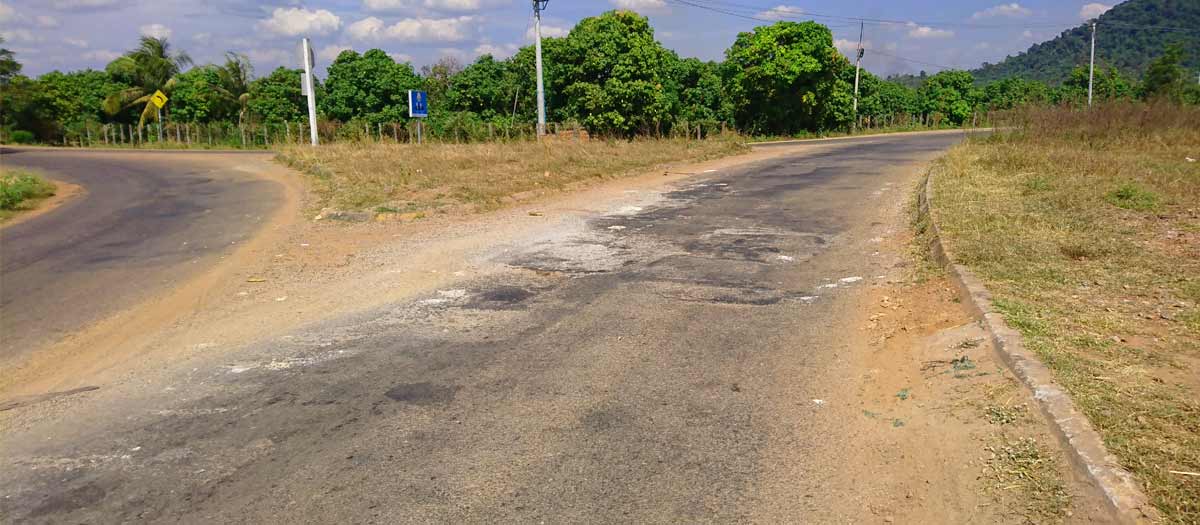 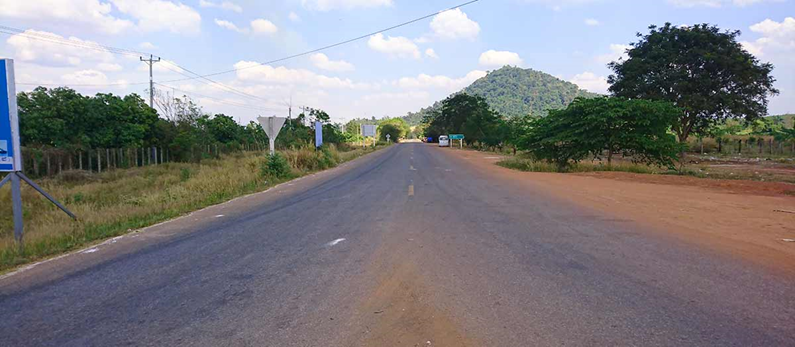 Project DesignProject Name:Feasibility Study and Detailed Design on the Improvement of the National Road No. 67 (NR67) (Section of Siem Reap – Anlong Veng – Choam/Sa Ngam) ProjectCountry:Kingdom of CambodiaStatus: Drafting the Terms of Reference (TOR)  Tender Consultants Supervising/Examination                    CompletedExecuting Agency:1) Implementing Agency: Ministry of Economic and Finance (MEF) 2) Executing Agency: Ministry of Public Works and Transport (MPWT)Scope of Works:- Feasibility Study; related data collection, review the feasibility study of the project that carried out in 2006, collection and analysis of socio-economic data, study and analysis on traffic and transportation, engineering aspect, Initial Environmental Examination (IEE), project feasibility study, project value addition approach, future bilateral benefit, problems and barriers that may arise during working process, and public relations- Detailed Design; alignment and level survey, material survey, design task (structure, road stability/settlement, bridge, drainage system, junction, traffic/street light, safety), preparation of Right of Way, land use and resettlement plan, construction detailed copes, quantities of works and cost estimation, and preparation of bidding documentDate of Approval:April 18, 2018Amount of Loan:13.80 Million BahtNet Commitment:13,411,487 Million Baht ( VAT included )Name of Consultants:Team Consulting Engineering and Management Public Company Limited (Lead Firm) together with TLT Consultant Company LimitedContract No:1/2562 Contract Signing Date:October 19, 2018Period of Consulting Services:180 DaysStarting Date:October 22, 2018Ending Date:April 19, 2019Project Benefits:- To enhance the capability of passenger travel, logistic, and services.- To enhance the benefits on route tourism and border trade - To enhance the expansion of communities along alignment Operating Results 	CompletedResult of the study www.nr67.net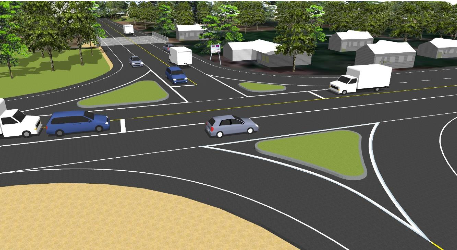 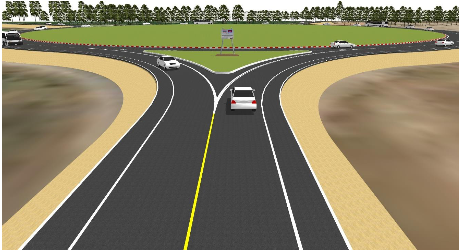 